Администрация городского округа город Бор Нижегородской областиПОСТАНОВЛЕНИЕОт 01.03.2021                                                                                                        № 999О внесении изменений в муниципальную программу  «Энергосбережение и повышение энергетической эффективности на территории городского округа город Бор»,  утвержденную постановлением администрации городского округа г. Бор от  06.11.2020 № 5096В соответствии с постановлением администрации  городского округа г. Бор   от 16.10.2014 № 7124 «Об утверждении Порядка разработки, утверждения, реализации и оценки эффективности муниципальных (ведомственных) программ городского округа г. Бор и Методических рекомендаций по разработке и реализации муниципальных (ведомственных) программ городского округа г. Бор» (в редакции постановлений от 29.09.2017 № 5628, от 28.11.2017 № 7028, от 28.10.2019 № 5822) администрация городского округа г. Бор постановляет:1. Внести изменения в муниципальную программу «Энергосбережение и повышение энергетической эффективности на территории городского округа город Бор», утвержденную постановлением администрации городского округа г.Бор от 06.11.2020 № 5096, изложив ее в новой редакции согласно настоящему постановлению. 2. Общему отделу администрации городского округа г. Бор (Е.А. Копцова) обеспечить размещение настоящего постановления  на официальном сайте www.borcity.ru .Приложение к постановлению администрации городского округа г. Борот 01.03.2021  № 999МУНИЦИПАЛЬНАЯ ПРОГРАММА «Энергосбережение и повышение энергетической эффективности на территории городского округа город Бор»(далее – Программа)ПАСПОРТ ПРОГРАММЫ (ПОДПРОГРАММЫ)Текстовая часть Программы (подпрограммы)2.1. Характеристика текущего состояния.В настоящее время, энергосбережение и повышение энергетической эффективности является одной из самых значимых задач осуществления хозяйственной деятельности на любом уровне управления. Для обеспечения устойчивого энергоэффективного развития  в сфере повышения энергетической эффективности необходимо: рациональное использование энергетических ресурсов на основе обеспечения заинтересованности их потребителей в энергосбережении; повышение собственной энергетической эффективности путём применения современного оборудования и материалов с более рациональными характеристиками;  а так же инвестирование в данную сферу.       Теплоснабжение.        На территории городского округа город  Бор деятельность в сфере теплоснабжения осуществляют:Общество с ограниченной ответственностью «Тепловик» (ООО «Тепловик»);Общество с ограниченной ответственностью «Бор Инвест» (ООО «Бор Инвест»);Общество с ограниченной ответственностью «БОР ТЕПЛОЭНЕРГО» (ООО «БОР ТЕПЛОЭНЕРГО»);Общество с ограниченной ответственностью «Атриум Инвест» (ООО «Атриум Инвест»);Муниципальное предприятие «Линдовский комбинат коммунальных предприятий и благоустройства» (МП «Линдовский КППиБ»);Акционерное общество «ЖКХ «Каликинское» (АО «ЖКХ «Каликинское»);Общество с ограниченной ответственностью СК «Холдинг НН» (ООО СК «Холдинг НН»);Общество с ограниченной ответственностью «Парус»;Государственное бюджетное учреждение здравоохранения Нижегородской области "Киселихинский областной терапевтический госпиталь для ветеранов войн»;Общество с ограниченной ответственностью «Инженерный центр».Общая протяженность тепловых сетей и сетей горячего водоснабжения муниципального образования на 01 января 2020года составила , из них  ветхие сети.В целях экономии тепловой энергии и, как следствие, экономии расхода газа, в проектируемых зданиях предлагается применять автоматизированные системы отопления, вентиляции и горячего водоснабжения. В автоматизированных тепловых пунктах устанавливать устройства попогодного регулирования.Кроме того, на расчетный срок до 2028 года запланирован ряд мероприятий по переключению потребителей на другие источники теплоснабжения – как на новые блочно-модульные котельные, так и на уже функционирующие котельные, на которых существует резерв тепловой мощности.Таким образом, изменение нагрузок в зонах действия источников централизованного теплоснабжения на территории городского округа город Бор происходит в основном за счет перераспределения нагрузок между источниками.Приросты объемов потребления тепловой энергии в производственных зонах (собственных потребителей предприятий) покрываются за счет существующих резервов тепловой мощности собственных источников тепловой энергии предприятий.Водоснабжение, водоотведение.Водоснабжение на территории муниципального образования осуществляют следующие организации:  АО «Борский водоканал», МП «Линдовский КПП и Б», АО «ЖКХ Каликинское». Общая протяженность водопроводных сетей муниципального образования по данным на 31 декабря 2020 года составила , в том числе ветхие сети .Территория городского округа город Бор разделена на эксплуатационные зоны (участки):  восемь эксплуатационных зон находится в ведении предприятия АО «Борский Водоканал», АО «ЖКХ Каликинское» контролирует две эксплуатационные зоны, в подчинении МП «Линдовский ККП и Б» находится четыре эксплуатирующих участка.Централизованные системы холодного водоснабжения городского округа город Бор в соответствии с принятыми схемами водоснабжения обеспечивают:хозяйственно-питьевое водопотребление в жилых и общественных зданиях;технические нужды производственных предприятий;тушение пожаров (хозяйственно-питьевой водопровод объединен с противопожарным);нужды на промывку оборудования станций водоподготовки и водопроводных сетей.На сегодняшний день в городском округе город Бор определена стратегия по повышению качества услуги предоставления централизованного водоснабжения населению. В рамках утвержденных муниципальных и производственных программ запланированы мероприятия по расширению зоны обслуживания действующих централизованных систем водоснабжения, реконструкции существующих и строительству новых современных комплексов водоподготовки, а также замене морально-устаревших водопроводных сетей, разработан комплекс мероприятий по модернизации централизованных систем водоснабжения населенных пунктов городского округа город Бор, включая подачу воды питьевого качества на территории планируемой застройки, определенные утвержденным документом территориального планирования – Генеральным планом. На основании принятого Постановления от 03.04.2014 №2109 «О назначении гарантирующих организаций для централизованных систем холодного водоснабжения и водоотведения на территории городского округа город Бор Нижегородской области» определены три гарантирующие организации, а также установлены зоны их эксплуатационной ответственности для централизованных систем холодного водоснабжения и водоотведения:акционерное общество «Борский Водоканал» (АО «Борский Водоканал») с зоной деятельности  в границах города Бор, населенных пунктов, входящих в состав Краснослободского, Останкинского, Редькинского, Ситниковского, Ямновского территориальных управлений, а также сельсовета Память Парижской Коммуны;акционерное общество «ЖКХ Каликинское» (АО «ЖКХ Каликинское») с зоной деятельности в границах населенных пунктов, входящих в состав Кантауровского территориального управления;муниципальное предприятие «Линдовский комбинат коммунальных предприятий и благоустройства» (МП «Линдовский ККП и Б») с зоной деятельности в  границах  населенных пунктов, входящих в состав Линдовского территориального управления.Общая протяженность канализационных сетей муниципального образования по данным  на 31 декабря 2020 составила , в том числе ветхие сети .Основным пользователем услуги водоотведения в муниципальном образовании городской округ город Бор по эксплуатационной зоне АО «Борский Водоканал» является население (65%). Доля бюджетных организаций составляет 13%, иных юридических лиц, в том числе и производственных объектов - 22%.Хозяйственно-бытовые сточные воды от населения и предприятий города Бор по внутриквартальным и уличным коллекторам поступают на канализационные насосные станции, затем по самотечным и напорным коллекторам в центральную городскую канализационную насосную станцию.Далее канализационные стоки от центральной городской канализационной насосной станции по дюкеру диаметром  ( - две нитки) поступают на станцию аэрации ОАО «Нижегородский Водоканал» города Нижнего Новгорода.Существуют также локальные бассейны канализования отдельных территорий городского округа города Бор (д. Оманово, д. Красная Слобода, п. Ситники, п. Железнодорожный,  с. Останкино, д. Б. Орлы, п. Ч. Борское, д. Плотинки, д. Редькино, п. ППК, п.Пионерский, с.Городищи, с.Редькино, с.Ямново, п.Керженец).В городском округе город Бор сельских территорий, не охваченных централизованными системами водоотведения, выявлено порядка 15% от общей площади земель населенных пунктов.Система  водоотведения представлена сетью канализационных напорных и самотечных коллекторов.Большинство магистральных коллекторов построено в 60-х годах 20 века и имеют износ от 55% до 100%. Более половины уличных и внутриквартальных сетей имеют износ свыше 55%.С целью развития системы водоотведения муниципального образования городского округа города Бор предусмотрены мероприятия по строительству, реконструкции и модернизации (техническому перевооружению) объектов централизованной системы водоотведения.С целью повышения качества и технологии очистки сточных вод в сельских населенных пунктах запланированы к размещению новые канализационные очистные сооружения, а также реконструкция действующих канализационных очистных сооружений.Энергоснабжение и уличное освещение.Общая площадь уличного освещения муниципального образования по состоянию на 31 декабря 2020 года составила: 1516,95 тыс. м2. Электроснабжение городского округа город Бор осуществляет Публичное акционерное общество "ТНС энерго Нижний Новгород".В 2019 -2020 годах были реализованы  следующие проекты  в рамках муниципальной программы «Формирование современной городской среды на территории городского округа город Бор»: проект «Благоустройство пляжной зоны озера Юрасовское, г.Бор Нижегородской области» и проект «Благоустройство зоны отдыха Мухинского озера город Бор. II этап», данные проекты увеличили  площадь и потребление электрической энергии в системах уличного освещения.Современные проекты, включая проект «Благоустройство пляжной зоны озера Юрасовское, г.Бор Нижегородской области» и проект «Благоустройство зоны отдыха Мухинского озера город Бор. II этап» разработаны  с учетом требований нормативно-правового законодательства в сфере энергосбережения и повышения энергетической эффективности.Характеристика сетей уличного освещения городского округа город Бор: Годовое  потребление по данным 2020г.  электроэнергии в сетях уличного освещения на териитории городского округа город Бор  составило 6634,295  тыс. кВт в том числе: -  город 3 656,032 тыс.кВт;- сельсоветы-2978,263 тыс.кВт.На территории городского округа город Бор количество светоточек уличного освещения по сведениям на 31.12.2020 года 10104 ед., из них: 1500 ед. –светодиодных, 6382 ед. - натриевых, 1616 ед. - ртутных и 606 ед.- прочих.В настоящее время модернизация системы уличного освещения – это самое энергоэффективное мероприятие для внедрения на условиях энергосервиса.Согласно Федерального закона от 23.11.2009 N 261-ФЗ (ред. от 26.07.2019) "Об энергосбережении и о повышении энергетической эффективности и о внесении изменений в отдельные законодательные акты Российской Федерации":Энергосервисный договор (контракт) - договор (контракт), предметом которого является осуществление исполнителем действий, направленных на энергосбережение и повышение энергетической эффективности использования энергетических ресурсов заказчиком. Предметом энергосервисного договора (контракта) является осуществление исполнителем действий, направленных на энергосбережение и повышение энергетической эффективности использования энергетических ресурсов заказчиком.Значительная экономия средств на оплату топливно-энергетических ресурсов также достигается за счет внедрения автоматизированной системы управления наружным освещением (АСУНО). Данная система позволяет наиболее эффективно выбирать режимы работы уличного и внутреннего освещения.В 2021 году планируется заключение энергосервисного контракта (сроком исполнения 6 лет) по модернизации существующих линий уличного освещения города ( г. Бор, п. Неклюдово, п.Октябрьский, п. Большое Пикино), результатом которого экономия потребления электроэнергии в сетях уличного освещения на территории города Бор составит  не менее 60%.Модернизация уличного освещения на территории города Бор в рамках действия энергосервисного контракта подразумевает замену ламп наружного освещения, на более современные, с улучшенными техническими характеристиками и с более низким энергопотреблением.К замене в рамках энергосервисного контракта планируется  около 7139 ед. светотечек.Площадь уличного освещения, планируемая к модернизации в рамках энергосервисного контракта по данным 2020года составила 1 327,5 тыс. м2.После реализации энергосервисного контракта экономия за весь  период реализации составит не менее 13161,7 тыс.кВт. Планируемая  экономия затрат на потребление уличного освещения по окончанию реализации программы составит 104 833,1тыс. руб.2.1.1. Потребление топливно-энергетических ресурсовв сферах городского округа город БорДиаграмма №1. Динамика потребления Топливно-энергетических ресурсов на территории муниципального образования за период 2016 -  2019г.Согласно диаграмме №1 наблюдается незначительное увеличение потребления топливно-энергетических ресурсов на территории городского округа город Бор, данное увеличение связано с  интенсивным развитием инфраструктуры округа: строительством и вводом в эксплуатацию новых объектов в различных сферах деятельности  (школы, детские сады, жилой фонд, школы искусств и т.д.), а так же с благоустройством территорий городского округа, включая зоны отдыха и туризма.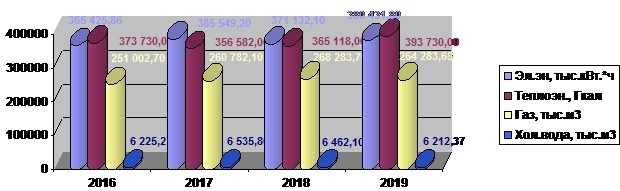 Муниципальный сектор.Одним из приоритетных вопросов муниципального сектора является необходимость  максимального сокращения расходов бюджета  на содержание муниципальных учреждений при  обеспечении  повышения энергетической эффективности объектов и используемого в них оборудования. Повышение энергетической эффективности  использования и снижения потребления топливно-энергетических ресурсов бюджетной сферы должно сократить финансовые нагрузки на бюджет и обеспечить  снижение нерационального расходования и  неоправданных потерь топливно-энергетических ресурсов. По данным на 31 декабря 2020года,  на территории городского округа город Бор функционируют 144 муниципальных учреждения социальной сферы, в том числе: учреждения образования, культуры и туризма, физкультуры и спорта, административные учреждения. Динамика потребления топливно-энергетических ресурсов муниципальными учреждениями за  5 лет представлены в виде Диаграммы №2:    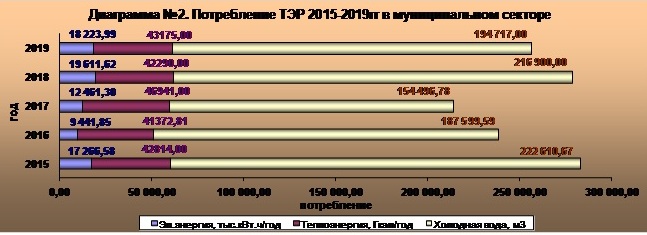 С 2009 года на федеральном уровне был принят целый ряд нормативных документов в сфере энергосбережения и  повышения энергетической эффективности, согласно которых, начиная с 2014 года  на территории городского округа город Бор в муниципальных учреждениях были проведены следующие мероприятия в сфере энергосбережения и  повышения энергетической эффективности:Энергетические обследования зданий, строений, сооружений;Оснащение приборами учета используемых энергетических ресурсов;Мероприятия по замене оборудования на оборудование с более высоким коэффициентом полезного действия в целях повышения энергетической эффективности;Мероприятия, направленные на сокращение потерь тепловой энергии, воды при их передаче;Мероприятия по информационной поддержке и пропаганде энергосбережения  и повышения энергетической эффективности.   С 2014 года,  в соответствии с приказом Министерства энергетики РФ от 30.06.2014 №401 «Об утверждении порядка представления информации об энергосбережении и о повышении энергетической эффективности» вместо проведения обязательного энергетического обследования, ежегодно представляются данные об энергосбережении и повышении энергетической эффективности в виде. В 2019 году форма декларации, как и порядок предоставления, были изменены приказом Минэкономразвития России от 28 октября . № 707 «Об утверждении порядка представления декларации о потреблении энергетических ресурсов и формы декларации о потреблении энергетических ресурсов», который был зарегистрирован в Минюсте России 27 февраля 2020 года. Ежегодно энергодекларации  предоставляют все муниципальные учреждения округа, так же, муниципальными учреждениями, в соответствии с требованиями  нормативно-правовой базы разработаны программы в области энергосбережения и повышения энергетической эффективности, в рамках которых планируются и проводятся энергосберегающие мероприятия. В муниципальных учреждениях городского округа город Бор за период 2014-2018гг. был выполнен значительный объём работ в сфере энергосбережения и повышения энергоэффективности: работы по замене устаревшего оборудования на более современное и более энергоэффективное, ремонты  систем теплоснабжения и водоснабжения, результатом которых являются уменьшение потерь и увеличение экономии ресурсов при передаче, работы по замене ламп накаливания на более энергоэффективные осветительные устройства, оснащение зданий и строений приборами учета, что позволяет контролировать потребление ресурсов, а так же производить оплату только за фактическое потребление ресурсов.  В целях ознакомления, популяризации применения  и внедрения современных энергоэффективных материалов и технологий в домах, в быту, на производствах, в учреждениях, а так же, в целях  развития культуры бережного отношения граждан и молодого поколения к энергоресурсам, городской округ город Бор  принимает ежегодное участие во Всероссийском фестивале энергосбережения и экологии  #ВместеЯрче.          Жилой сектор.Жилой сектор городского округа город Бор по состоянию на 31 декабря 2020 года составляют: многоквартирные дома - 1430 ед., дома блокированной застройки - 5 ед. и индивидуальные жилые дома – 32 295 ед. Основную часть жилого сектора городского округа город Бор составляют индивидуальные жилые дома (95,6%), из них  30% - современные дома коттеджного  типа с центральными системами ресурсоснабжения: электроснабжение, водоснабжение, газоснабжение. Многоквартирные дома составляют 4,34% (включая многоквартирные дома блокированной застройки) жилого сектора городского округа город Бор.В целях привлечения внимания жителей городского округа город Бор к вопросам  по энергосбережению, повышению энергетической эффективности, сокращению потерь энергетических ресурсов, а так же, в целях повышения культуры энергопотребления среди населения, формирования и проведения энергосберегающей политики,  разрабатываются и проводятся следующие мероприятия: популяризация и пропаганда  энергосбережения в средствах массовой информации, изготовление и размещение социальной рекламы.Динамика потребления топливно-энергетических ресурсов в жилом секторе в соотношении с общим потреблением ТЭР городского округа город Бор за 2019год  представлены в виде Диаграммы №3: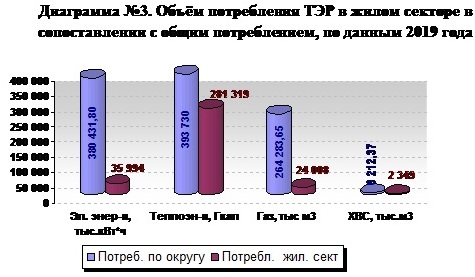 Согласно Диаграмме 3 видно, что  потребление топливно-энергетических ресурсов в жилом секторе составляет: 9,9% - эл.энергии;  67,3% -теплоэнергии, 25%-  газа, 44% - водопотребление от общего объёма потребления ТЭР в городском  округе город Бор.Для минимизации потребления в жилом секторе планируются, совместно с управляющими организациями и представителями ТСЖ, ТСН следующие мероприятия:- проведение агитационных мероприятий, стимулирующих граждан к установке и поддержанию в рабочем состоянии индивидуальных приборов учета по потреблению энергоресурсов, информирование граждан в СМИ об изменениях в законодательстве РФ в сфере энергосбережения и  повышения энергетической эффективности.Управляющие компании и ТСЖ, ТСН (совместно с собственниками МКД о проведении мероприятий по жилому фонду) проводятся следующие мероприятия:- обеспечение МКД коллективными (общедомовыми) приборами учета;- утепление зданий: подъезды, подвальные и чердачные помещения (замена входных дверей, оконных блоков, утепление кровли  и т.п.), восстановление  тепловой изоляции внутридомовых трубопроводов;- замена ламп на энергоэкономичные;- проведение энергетических обследований жилых  домов (по необходимости). Финансовое обеспечение мероприятий – средства собственников жилья, корректируемые управляющими организациями и юридическими лицами (председатели ТСЖ, ТСН и иных форм управления МКД), согласно действующего законодательства. ПромышленностьГородской  округ город Бор относится к индустриальным территориям.  Развитие промышленности в округе играет одну из ключевых ролей в экономическом и социальном развитии муниципалитета. В настоящее время на территории округа действуют более 10 крупных промышленных предприятий. К наиболее крупным предприятиям, потребителям  топливно-энергетических ресурсов относятся: ОАО «Эй Джи Си Борский стекольный завод», ОАО «Борский трубный завод», ООО «Посуда», ООО «Берикап», ОАО «Борская фабрика ПОШ», ООО «Тросифоль», ООО «Метмаш», ООО «Тубор», из них сельскохозяйственные: ОАО «Линдовская птицефабрика-племенной завод», ООО Племсовхоз «Линдовский». Основные виды выпускаемой продукции: стекло, триплекс, сталинит, стеклопакеты, сварочные электроды, продукты питания, пластиковые пробки, поливинилбутеральная пленка, автомобильные аккумуляторы, чугунное и стальное литье, трубы электросварные, силикатный кирпич, стеклянная посуда, торфобрикет, мебель, шерсть, войлок, валяная обувь, торговое оборудование, пиломатериал.  По состоянию на 01 апреля 2019года по данным статистики в округе действуют около 220 малых предприятий и 2,6 тысяч предпринимателей без образования юридического лица. Основные виды деятельности малых предприятий – 82 предприятия, торговля - 50, строительство- 21, сельское хозяйство -4 , прочие виды деятельности – 81. Промышленный сектор городского округа город Бор является основным потребителем электроэнергии и природного газа. Для снижения потребления топливно-энергетических ресурсов и для повышения качества продукции в  промышленном секторе производится модернизация линий производства за счет собственных средств предприятий, использование современного оборудования  и материалов в зданиях и  в производственных цехах позволяет экономить  потребление электроэнергии, на базе проведения инструктажей и собеседований с персоналом предприятий, проводится работа,  направленная на формирование и повышение культуры энергопотребления и энергосбережения. Транспорт. Улично-дорожная сеть по данным на 31 декабря 2020 года составила 1125,6 км, из них 844,7 км грунтовые дороги и 279,9 км с твердым покрытием. В округе действуют 18 транспортных организаций и 399 индивидуальных предпринимателей, занимающихся пассажиро- и грузоперевозками. Виды транспорта по пассажироперевозкам: автотранспорт, канатная дорога, железнодорожный транспорт (электропоезд), водный транспорт (паром в навигационный период). Наибольший объем (65,5%) выполненных транспортных перевозок приходится на МУП «Борское ПАП», канатная дорога осуществляет около 13,2% перевозок от общего объёма перевозок, железнодорожные перевозки составляют 4,5%, 16,6% осуществляют индивидуальные предприниматели и 0,2% -водный транспорт (паром). Основной вид топлива, используемый в транспортном секторе: дизельное топливо, бензин, электроэнергия (канатная дорога, электропоезд). В 2020-2022 гг., на территории городского округа город Бор планируется строительство заправочных станций для транспортных средств, использующих в качестве топлива природный газ, газовые смеси или сжиженный углеводородный газ, что в дальнейшем позволит переводить автопарк МУП «Борское ПАП» на газомоторное топливо. Для  потребителей газомоторная техника — это наиболее выгодный вид транспорта с точки зрения расходов на эксплуатацию, а так же, развитие данного направления позволит улучшить экологическую обстановку в округе. 2.2. Цели и задачи Программы (подпрограммы)Основной целью программы является: повышение эффективности потребления и использования  энергетических ресурсов, предусматривающих достижение наиболее высоких целевых показателей энергосбережения, вовлечение в процесс энергосбережения инфраструктуры муниципального образования, стимулирование развития рынка энергосервисных услуг на территории городского округа г.Бор.Для достижения цели необходимо решить следующую задачу - обеспечить мероприятия по энергосбережению и повышению энергетической эффективности в муниципальных организациях2.3.Сроки и этапы реализации Программы (подпрограммы).Срок реализации Программы (подпрограммы): 2021 -2027 годы, без разделения на этапы.При этом достижение целей и решение задач Муниципальной Подпрограммы будут осуществляться с учетом сложившихся реалий и прогнозируемых процессов.  2.4. Перечень основных мероприятий и ресурсное обеспечение реализации муниципальной программы Перечень основных мероприятий и ресурсное обеспечение реализации муниципальной программы                                                                  Таблица 12.5. Индикаторы достижения цели и непосредственные результаты реализации муниципальной  программы.Таблица 22.6. Сведения об основных мерах правового регулирования  Таблица 32.7 Анализ рисков и меры управления рисками.Финансовые риски в первую очередь связаны:- с ограниченностью бюджетных средств на цели и задачи реализации настоящей программы;- непредвиденные риски в экономике муниципального образования, связанные с ростом инфляции, снижением доходов населения, снижением темпов экономического роста, что может привести к дефициту бюджетных средств.Для снижения рисков необходимо:- ежегодно уточнять (с учетом выделяемых на программу финансовых средств) целевые показатели программы, показатели эффективности и затраты по программным мероприятиям;- обеспечивать контроль за целевым использованием бюджетных средств, в соответствии с программой;- осуществлять координацию действий соисполнителей программы;- осуществлять координацию и контроль за реализацией программы, вносить в установленном порядке уточнения по мероприятиям программы с учётом изменений в бюджете.Оценка эффективности реализации муниципальной программыНачиная с 2009 года в различных сферах деятельности городского округа город Бор была проведена большая работа по замене технически и морально устаревшего оборудования на энергоэффективное, реконструкции систем наружного и внутреннего освещения, по установке датчиков движения и замене ламп накаливания на энергоэффективные осветительные устройства, восстановлению тепловой изоляции трубопроводов, оснащению приборами учета энергетических ресурсов как в жилищном фонде, так и в бюджетном секторе экономики.	Ожидаемые  итоговые  результаты реализации данной муниципальной программы должны улучшить ситуацию в сфере повышения энергетической эффективности по следующим задачам:-  снижение расходной части бюджетных средств за счёт снижения потребления энергоресурсов;- достижение целевыми показателями плановых значений за счет  рационального и контролируемого потребления энергоресурсов (приборы учета, декларации по энергосбережению), внедрения современного более технологичного и  более  эффективного оборудования и материалов в бюджетной сфере, жилищном фонде, системе коммунальной инфраструктуры и транспортном комплексе, новом строительстве на территории муниципального образования.Эффективность реализации муниципальной программы оценивается как степень фактического достижения целевых индикаторов по формуле: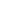 Э — эффективность реализации программы (в процентах);И1ф, И2ф, И3ф — фактические значения индикаторовИ1у, И2у, И3у — утвержденные значения индикаторов.Глава местного самоуправления Глава местного самоуправления Глава местного самоуправления Глава местного самоуправления  А.В. БоровскийИ.Н. Рыбакова, 2-18-63И.Н. Рыбакова, 2-18-631.Ответственный исполнитель Программы (подпрограммы)Управление ЖКХ и благоустройства администрации городского округа город Бор (далее - Управление ЖКХ)Управление ЖКХ и благоустройства администрации городского округа город Бор (далее - Управление ЖКХ)Управление ЖКХ и благоустройства администрации городского округа город Бор (далее - Управление ЖКХ)Управление ЖКХ и благоустройства администрации городского округа город Бор (далее - Управление ЖКХ)Управление ЖКХ и благоустройства администрации городского округа город Бор (далее - Управление ЖКХ)Управление ЖКХ и благоустройства администрации городского округа город Бор (далее - Управление ЖКХ)Управление ЖКХ и благоустройства администрации городского округа город Бор (далее - Управление ЖКХ)Управление ЖКХ и благоустройства администрации городского округа город Бор (далее - Управление ЖКХ)Управление ЖКХ и благоустройства администрации городского округа город Бор (далее - Управление ЖКХ)2.Соисполнители  Программы (подпрограммы)НетНетНетНетНетНетНетНетНет3.Подпрограмма Программы1. Мероприятия по энергосбережению в организациях с участием муниципального образования.1. Мероприятия по энергосбережению в организациях с участием муниципального образования.1. Мероприятия по энергосбережению в организациях с участием муниципального образования.1. Мероприятия по энергосбережению в организациях с участием муниципального образования.1. Мероприятия по энергосбережению в организациях с участием муниципального образования.1. Мероприятия по энергосбережению в организациях с участием муниципального образования.1. Мероприятия по энергосбережению в организациях с участием муниципального образования.1. Мероприятия по энергосбережению в организациях с участием муниципального образования.1. Мероприятия по энергосбережению в организациях с участием муниципального образования.4.Цель Программы (подпрограммы)1. Повышение эффективности потребления и использования  энергетических ресурсов, предусматривающих достижение наиболее высоких целевых показателей энергосбережения, вовлечение в процесс энергосбережения инфраструктуры муниципального образования, стимулирование развития рынка энергосервисных услуг на территории городского округа г.Бор1. Повышение эффективности потребления и использования  энергетических ресурсов, предусматривающих достижение наиболее высоких целевых показателей энергосбережения, вовлечение в процесс энергосбережения инфраструктуры муниципального образования, стимулирование развития рынка энергосервисных услуг на территории городского округа г.Бор1. Повышение эффективности потребления и использования  энергетических ресурсов, предусматривающих достижение наиболее высоких целевых показателей энергосбережения, вовлечение в процесс энергосбережения инфраструктуры муниципального образования, стимулирование развития рынка энергосервисных услуг на территории городского округа г.Бор1. Повышение эффективности потребления и использования  энергетических ресурсов, предусматривающих достижение наиболее высоких целевых показателей энергосбережения, вовлечение в процесс энергосбережения инфраструктуры муниципального образования, стимулирование развития рынка энергосервисных услуг на территории городского округа г.Бор1. Повышение эффективности потребления и использования  энергетических ресурсов, предусматривающих достижение наиболее высоких целевых показателей энергосбережения, вовлечение в процесс энергосбережения инфраструктуры муниципального образования, стимулирование развития рынка энергосервисных услуг на территории городского округа г.Бор1. Повышение эффективности потребления и использования  энергетических ресурсов, предусматривающих достижение наиболее высоких целевых показателей энергосбережения, вовлечение в процесс энергосбережения инфраструктуры муниципального образования, стимулирование развития рынка энергосервисных услуг на территории городского округа г.Бор1. Повышение эффективности потребления и использования  энергетических ресурсов, предусматривающих достижение наиболее высоких целевых показателей энергосбережения, вовлечение в процесс энергосбережения инфраструктуры муниципального образования, стимулирование развития рынка энергосервисных услуг на территории городского округа г.Бор1. Повышение эффективности потребления и использования  энергетических ресурсов, предусматривающих достижение наиболее высоких целевых показателей энергосбережения, вовлечение в процесс энергосбережения инфраструктуры муниципального образования, стимулирование развития рынка энергосервисных услуг на территории городского округа г.Бор1. Повышение эффективности потребления и использования  энергетических ресурсов, предусматривающих достижение наиболее высоких целевых показателей энергосбережения, вовлечение в процесс энергосбережения инфраструктуры муниципального образования, стимулирование развития рынка энергосервисных услуг на территории городского округа г.Бор5.Задачи Программы (подпрограммы)Обеспечение мероприятий по энергосбережению и повышению энергетической эффективности в муниципальном образовании.Обеспечение мероприятий по энергосбережению и повышению энергетической эффективности в муниципальном образовании.Обеспечение мероприятий по энергосбережению и повышению энергетической эффективности в муниципальном образовании.Обеспечение мероприятий по энергосбережению и повышению энергетической эффективности в муниципальном образовании.Обеспечение мероприятий по энергосбережению и повышению энергетической эффективности в муниципальном образовании.Обеспечение мероприятий по энергосбережению и повышению энергетической эффективности в муниципальном образовании.Обеспечение мероприятий по энергосбережению и повышению энергетической эффективности в муниципальном образовании.Обеспечение мероприятий по энергосбережению и повышению энергетической эффективности в муниципальном образовании.Обеспечение мероприятий по энергосбережению и повышению энергетической эффективности в муниципальном образовании.6.Этапы  и сроки реализации Программы (подпрограммы)2021 – 2027 годы, программа реализуется в один этап.2021 – 2027 годы, программа реализуется в один этап.2021 – 2027 годы, программа реализуется в один этап.2021 – 2027 годы, программа реализуется в один этап.2021 – 2027 годы, программа реализуется в один этап.2021 – 2027 годы, программа реализуется в один этап.2021 – 2027 годы, программа реализуется в один этап.2021 – 2027 годы, программа реализуется в один этап.2021 – 2027 годы, программа реализуется в один этап.7.Объемы финансирования Программы в разрезе источников и сроков реализацииИсточники финансирования программыВсего,        тыс. руб.В том числе по годам реализации программы,   (тыс. руб.)В том числе по годам реализации программы,   (тыс. руб.)В том числе по годам реализации программы,   (тыс. руб.)В том числе по годам реализации программы,   (тыс. руб.)В том числе по годам реализации программы,   (тыс. руб.)В том числе по годам реализации программы,   (тыс. руб.)7.Объемы финансирования Программы в разрезе источников и сроков реализацииИсточники финансирования программыВсего,        тыс. руб.2021 год2022 год2023 год2024 год2025 год2026 год2027год7.Объемы финансирования Программы в разрезе источников и сроков реализацииВсего  по муниципальной программе «Энергосбережение и повышение энергетической эффективности на территории городского округа город Бор»(1) + (2) + (3) + (4)174721,89706,829993,930893,731820,532775,233758,45773,37.Объемы финансирования Программы в разрезе источников и сроков реализации(1) расходы бюджета ГО г. Бор (без учета передаваемых в бюджет ГО  средств из областного и федерального бюджетов)174721,89706,829993,930893,731820,532775,233758,45773,37.Объемы финансирования Программы в разрезе источников и сроков реализации(2) расходы за счет средств областного бюджета, передаваемых в бюджет ГО г. Бор000000007.Объемы финансирования Программы в разрезе источников и сроков реализации(3) расходы за счет средств  федерального бюджета, передаваемых в бюджет ГО г. Бор000000007.Объемы финансирования Программы в разрезе источников и сроков реализации4) прочие источники 000000007.Объемы финансирования Программы в разрезе источников и сроков реализацииПодпрограмма 1. (1) + (2) + (3) + (4)174721,89706,829993,930893,731820,532775,233758,45773,37.Объемы финансирования Программы в разрезе источников и сроков реализации(1) расходы бюджета ГО г. Бор (без учета передаваемых в бюджет ГО  средств из областного и федерального бюджетов)174721,89706,829993,930893,731820,532775,233758,45773,37.Объемы финансирования Программы в разрезе источников и сроков реализации(2) расходы за счет средств областного бюджета, передаваемых в бюджет ГО г. Бор000000007.Объемы финансирования Программы в разрезе источников и сроков реализации(3) расходы за счет средств  федерального бюджета, передаваемых в бюджет ГО г. Бор000000008.Индикаторы достижения цели  и показатели непосредственных результатов Программы (подпрограммы)Индикаторы цели:-отношение экономии энергетических ресурсов и воды в стоимостном выражении, достижение которой планируется в результате реализации энергосервисных договоров (контрактов), заключенных органами местного самоуправления и муниципальными учреждениями, к общему  объему финансирования муниципальной программы не менее -  60%.- удельный расход электроэнергии в системах уличного освещения (на 1 кв.м освещаемой площади  с уровнем освещенности, соответствующим установленным нормам)  по окончанию периода реализации программы  –  1,1кВт*ч/кв.м .Показатели непосредственных результатов:Количество энергосервисных договоров (контрактов), заключенных органами местного самоуправления и муниципальными учреждениями, за период реализации программы- 1шт;Экономия потребления электроэнергии в сетях уличного освещения за период реализации  – 13161,7тыс. кВт*ч ;Экономия затрат на потребление уличного освещения по окончанию реализации программы- 104 833,1, тыс. рублей.Индикаторы цели:-отношение экономии энергетических ресурсов и воды в стоимостном выражении, достижение которой планируется в результате реализации энергосервисных договоров (контрактов), заключенных органами местного самоуправления и муниципальными учреждениями, к общему  объему финансирования муниципальной программы не менее -  60%.- удельный расход электроэнергии в системах уличного освещения (на 1 кв.м освещаемой площади  с уровнем освещенности, соответствующим установленным нормам)  по окончанию периода реализации программы  –  1,1кВт*ч/кв.м .Показатели непосредственных результатов:Количество энергосервисных договоров (контрактов), заключенных органами местного самоуправления и муниципальными учреждениями, за период реализации программы- 1шт;Экономия потребления электроэнергии в сетях уличного освещения за период реализации  – 13161,7тыс. кВт*ч ;Экономия затрат на потребление уличного освещения по окончанию реализации программы- 104 833,1, тыс. рублей.Индикаторы цели:-отношение экономии энергетических ресурсов и воды в стоимостном выражении, достижение которой планируется в результате реализации энергосервисных договоров (контрактов), заключенных органами местного самоуправления и муниципальными учреждениями, к общему  объему финансирования муниципальной программы не менее -  60%.- удельный расход электроэнергии в системах уличного освещения (на 1 кв.м освещаемой площади  с уровнем освещенности, соответствующим установленным нормам)  по окончанию периода реализации программы  –  1,1кВт*ч/кв.м .Показатели непосредственных результатов:Количество энергосервисных договоров (контрактов), заключенных органами местного самоуправления и муниципальными учреждениями, за период реализации программы- 1шт;Экономия потребления электроэнергии в сетях уличного освещения за период реализации  – 13161,7тыс. кВт*ч ;Экономия затрат на потребление уличного освещения по окончанию реализации программы- 104 833,1, тыс. рублей.Индикаторы цели:-отношение экономии энергетических ресурсов и воды в стоимостном выражении, достижение которой планируется в результате реализации энергосервисных договоров (контрактов), заключенных органами местного самоуправления и муниципальными учреждениями, к общему  объему финансирования муниципальной программы не менее -  60%.- удельный расход электроэнергии в системах уличного освещения (на 1 кв.м освещаемой площади  с уровнем освещенности, соответствующим установленным нормам)  по окончанию периода реализации программы  –  1,1кВт*ч/кв.м .Показатели непосредственных результатов:Количество энергосервисных договоров (контрактов), заключенных органами местного самоуправления и муниципальными учреждениями, за период реализации программы- 1шт;Экономия потребления электроэнергии в сетях уличного освещения за период реализации  – 13161,7тыс. кВт*ч ;Экономия затрат на потребление уличного освещения по окончанию реализации программы- 104 833,1, тыс. рублей.Индикаторы цели:-отношение экономии энергетических ресурсов и воды в стоимостном выражении, достижение которой планируется в результате реализации энергосервисных договоров (контрактов), заключенных органами местного самоуправления и муниципальными учреждениями, к общему  объему финансирования муниципальной программы не менее -  60%.- удельный расход электроэнергии в системах уличного освещения (на 1 кв.м освещаемой площади  с уровнем освещенности, соответствующим установленным нормам)  по окончанию периода реализации программы  –  1,1кВт*ч/кв.м .Показатели непосредственных результатов:Количество энергосервисных договоров (контрактов), заключенных органами местного самоуправления и муниципальными учреждениями, за период реализации программы- 1шт;Экономия потребления электроэнергии в сетях уличного освещения за период реализации  – 13161,7тыс. кВт*ч ;Экономия затрат на потребление уличного освещения по окончанию реализации программы- 104 833,1, тыс. рублей.Индикаторы цели:-отношение экономии энергетических ресурсов и воды в стоимостном выражении, достижение которой планируется в результате реализации энергосервисных договоров (контрактов), заключенных органами местного самоуправления и муниципальными учреждениями, к общему  объему финансирования муниципальной программы не менее -  60%.- удельный расход электроэнергии в системах уличного освещения (на 1 кв.м освещаемой площади  с уровнем освещенности, соответствующим установленным нормам)  по окончанию периода реализации программы  –  1,1кВт*ч/кв.м .Показатели непосредственных результатов:Количество энергосервисных договоров (контрактов), заключенных органами местного самоуправления и муниципальными учреждениями, за период реализации программы- 1шт;Экономия потребления электроэнергии в сетях уличного освещения за период реализации  – 13161,7тыс. кВт*ч ;Экономия затрат на потребление уличного освещения по окончанию реализации программы- 104 833,1, тыс. рублей.Индикаторы цели:-отношение экономии энергетических ресурсов и воды в стоимостном выражении, достижение которой планируется в результате реализации энергосервисных договоров (контрактов), заключенных органами местного самоуправления и муниципальными учреждениями, к общему  объему финансирования муниципальной программы не менее -  60%.- удельный расход электроэнергии в системах уличного освещения (на 1 кв.м освещаемой площади  с уровнем освещенности, соответствующим установленным нормам)  по окончанию периода реализации программы  –  1,1кВт*ч/кв.м .Показатели непосредственных результатов:Количество энергосервисных договоров (контрактов), заключенных органами местного самоуправления и муниципальными учреждениями, за период реализации программы- 1шт;Экономия потребления электроэнергии в сетях уличного освещения за период реализации  – 13161,7тыс. кВт*ч ;Экономия затрат на потребление уличного освещения по окончанию реализации программы- 104 833,1, тыс. рублей.Индикаторы цели:-отношение экономии энергетических ресурсов и воды в стоимостном выражении, достижение которой планируется в результате реализации энергосервисных договоров (контрактов), заключенных органами местного самоуправления и муниципальными учреждениями, к общему  объему финансирования муниципальной программы не менее -  60%.- удельный расход электроэнергии в системах уличного освещения (на 1 кв.м освещаемой площади  с уровнем освещенности, соответствующим установленным нормам)  по окончанию периода реализации программы  –  1,1кВт*ч/кв.м .Показатели непосредственных результатов:Количество энергосервисных договоров (контрактов), заключенных органами местного самоуправления и муниципальными учреждениями, за период реализации программы- 1шт;Экономия потребления электроэнергии в сетях уличного освещения за период реализации  – 13161,7тыс. кВт*ч ;Экономия затрат на потребление уличного освещения по окончанию реализации программы- 104 833,1, тыс. рублей.Индикаторы цели:-отношение экономии энергетических ресурсов и воды в стоимостном выражении, достижение которой планируется в результате реализации энергосервисных договоров (контрактов), заключенных органами местного самоуправления и муниципальными учреждениями, к общему  объему финансирования муниципальной программы не менее -  60%.- удельный расход электроэнергии в системах уличного освещения (на 1 кв.м освещаемой площади  с уровнем освещенности, соответствующим установленным нормам)  по окончанию периода реализации программы  –  1,1кВт*ч/кв.м .Показатели непосредственных результатов:Количество энергосервисных договоров (контрактов), заключенных органами местного самоуправления и муниципальными учреждениями, за период реализации программы- 1шт;Экономия потребления электроэнергии в сетях уличного освещения за период реализации  – 13161,7тыс. кВт*ч ;Экономия затрат на потребление уличного освещения по окончанию реализации программы- 104 833,1, тыс. рублей.№ п/пНаименование программы, подпрограммы, основного мероприятия (в разрезе источников финансирования)КЦСРСроки выполненияОтветственный исполнитель (соисполнитель) НаименованиеВсего по муниципальной программе за весь период исполнения, тыс. руб.В том числе по годам реализации, тыс. руб.В том числе по годам реализации, тыс. руб.В том числе по годам реализации, тыс. руб.В том числе по годам реализации, тыс. руб.В том числе по годам реализации, тыс. руб.В том числе по годам реализации, тыс. руб.В том числе по годам реализации, тыс. руб.№ п/пНаименование программы, подпрограммы, основного мероприятия (в разрезе источников финансирования)КЦСРСроки выполненияОтветственный исполнитель (соисполнитель) НаименованиеВсего по муниципальной программе за весь период исполнения, тыс. руб.2021г.2022г.2023г.2024г.2025г.2026г.2027г.123456789101112130Всего по муниципальной программе: «Энергосбережение и повышение энергетической эффективности на территории городского округа город Бор »06000000002021-2027Управление ЖКХ174721,89706,829993,930893,731820,532775,233758,45773,3в том числе в разрезе источников:0.1.федеральный бюджет000000000.2.областной бюджет000000000.3.местный бюджет174721,89706,829993,930893,731820,532775,233758,45773,30.4.прочие источники00000001Подпрограмма 1. Мероприятия по энергосбережению в организациях с участием муниципального образования 06100000002021-2027Управление ЖКХ174721,89706,829993,930893,731820,532775,233758,45773,3в том числе в разрезе источников:1.1.федеральный бюджет000000001.2.областной бюджет000000001.3.местный бюджет174721,89706,829993,930893,731820,532775,233758,45773,31.4.прочие источники000000001.1.Основное мероприятие 1.1. Организационные мероприятия по энергосбережению в организациях с участием муниципального образования 06101000002021-2027Управление ЖКХ174721,89706,829993,930893,731820,532775,233758,45773,3в том числе в разрезе источников:1.1.1.федеральный бюджет000000001.1.2.областной бюджет000000001.1.3.местный бюджет174721,89706,829993,930893,731820,532775,233758,45773,31.1.4.прочие источники00000000№ п/пНаименование индикатора/ непосредственного результатаЕд. измеренияЗначение индикатора / непосредственного результатаЗначение индикатора / непосредственного результатаЗначение индикатора / непосредственного результатаЗначение индикатора / непосредственного результатаЗначение индикатора / непосредственного результатаЗначение индикатора / непосредственного результатаЗначение индикатора / непосредственного результата№ п/пНаименование индикатора/ непосредственного результатаЕд. измерения2021 год2022 год2023 год2024 год 2025 год2026 год2027год12345678910Муниципальная программа «Энергосбережение и повышение энергетической эффективности на территории городского округа город Бор»Муниципальная программа «Энергосбережение и повышение энергетической эффективности на территории городского округа город Бор»Муниципальная программа «Энергосбережение и повышение энергетической эффективности на территории городского округа город Бор»Муниципальная программа «Энергосбережение и повышение энергетической эффективности на территории городского округа город Бор»Муниципальная программа «Энергосбережение и повышение энергетической эффективности на территории городского округа город Бор»Муниципальная программа «Энергосбережение и повышение энергетической эффективности на территории городского округа город Бор»Муниципальная программа «Энергосбережение и повышение энергетической эффективности на территории городского округа город Бор»Муниципальная программа «Энергосбережение и повышение энергетической эффективности на территории городского округа город Бор»Муниципальная программа «Энергосбережение и повышение энергетической эффективности на территории городского округа город Бор»Муниципальная программа «Энергосбережение и повышение энергетической эффективности на территории городского округа город Бор»Подпрограмма 1. Мероприятия по энергосбережению в организациях с участием муниципального образованияПодпрограмма 1. Мероприятия по энергосбережению в организациях с участием муниципального образованияПодпрограмма 1. Мероприятия по энергосбережению в организациях с участием муниципального образованияПодпрограмма 1. Мероприятия по энергосбережению в организациях с участием муниципального образованияПодпрограмма 1. Мероприятия по энергосбережению в организациях с участием муниципального образованияПодпрограмма 1. Мероприятия по энергосбережению в организациях с участием муниципального образованияПодпрограмма 1. Мероприятия по энергосбережению в организациях с участием муниципального образованияПодпрограмма 1. Мероприятия по энергосбережению в организациях с участием муниципального образованияПодпрограмма 1. Мероприятия по энергосбережению в организациях с участием муниципального образованияПодпрограмма 1. Мероприятия по энергосбережению в организациях с участием муниципального образованияИндикаторы:-отношение экономии энергетических ресурсов и воды в стоимостном выражении, достижение которой планируется в результате реализации энергосервисных договоров (контрактов), заключенных органами местного самоуправления и муниципальными учреждениями, к общему  объему финансирования муниципальной программы%3,410,310,611,911,911,911,9Удельный расход электрической энергии в системах уличного освещения (на 1 кв.метр освещаемой площади с уровнем освещенности, соответствующим установленным нормативам).кВт*ч/кВ.м2,21,11,11,11,11,11,1Непосредственные результаты:Количество энергосервисных договоров (контрактов), заключенных органами местного самоуправления и муниципальными учреждениями, за период реализации программыЕд.1000000Экономия  потребления электроэнергии  в системах уличного  освещения после модернизации  участков сети уличного освещения тыс. кВтч731,82258,62325,72615,22615,22615,22615,2Экономия затрат на потребление уличного освещения по окончанию реализации программытыс. руб5824,117996,318536,220825,520825,520825,520825,5№ п/пВид, номер, наименование правового актаОсновные положения правового акта (суть, кратко)Ответственный исполнитель и соисполнитель12341.Федеральный закон от 23.11.2009 N 261-ФЗ "Об энергосбережении и о  повышении  энергетической эффективности и о внесении изменений  в отдельные законодательные акты Российской Федерации"Основные понятия и принципы энергосбережения и повышения энергетической эффективности Управление ЖКХ2.Постановление Правительства РФ от 31.12.2009 №1225 «О требованиях к региональным и  муниципальным программам в области энергосбережения и повышения энергетической эффективности»Основные требования к  региональным и  муниципальным программам в области энергосбережения и повышения энергетической эффективностиУправление ЖКХ3.Приказ Министерства энергетики РФ №399 от 30.06.2014г. «Об утверждении методики расчета значений целевых показателей в области энергосбережения и повышения энергетической эффективности, в том числе в сопоставимых условиях»Методика расчета значений целевых показателей в области энергосбережения и повышения энергетической эффективности, в том числе в сопоставимых условияхУправление ЖКХ4.Приказ Министерства экономического развития РФ №61 от 17.02.2010года «Об утверждении примерного перечня мероприятий в области энергосбережения и повышения энергетической эффективности, который может быть использован в целях разработки региональных, муниципальных программ в области энергосбережения и повышения энергетической эффективности»Примерный перечень мероприятий в области энергосбережения и повышения энергетической эффективностиУправление ЖКХ